Geographic inquiry: How have different groups or organisations responded to the Lushan/Ya’an earthquake?Use this template to thoughtfully plan your inquiry.Step One: Carry out an online search to:Identify the groups and organisations that responded to the Lushan/Ya’an earthquake.  Identify difference sources of information available to complete your inquiry.Step two:Name the group or organisation you are going to investigate.Step three:Plan your inquiryStep Four:Carry out research.  Make sure to record notes relevant to your inquiry to help with your findings.Step Five:Answer each of your inquiry question using the notes you recorded in step four.Step Six:Present your findings.  Ensure that your method of presentation is appropriate and engaging for the audience.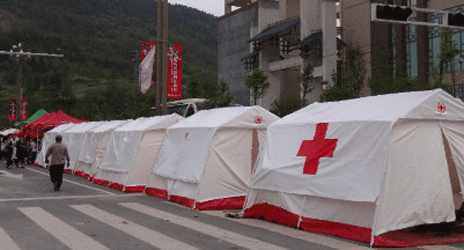 What geographic concepts are relevant?What are 2-3 inquiry questions worth investigating?What do you expect to find out?How will you present your findings?